COVID-19 Response – Update 12 May 2020Bluestar Global Logistics Response to COVID-19Recently, the Victorian State Government announced some easing on the COVID-19 rules for the next few weeks.Under the changes, it means that there will be five reasons to leave your home:shopping for food and supplies that you needcare and caregivingexercise and outdoor recreationwork and education – if you can’t do it from homevisiting friends and family – if you really need toThese new arrangements will come into effect at 11.59pm on Tuesday 12 May.  Until then, they are asking Victorians to continue to comply with the existing restrictions. In line with the guidelines announced by the National Cabinet, this means:outdoor gatherings being permitted with up to 10 peopleindoor gatherings at home are permitted, with 5 visitors able to visit the normal residents of a household – preferably friends and/or familythe ability to leave the house for exercise will be expanded to include outdoor recreational activities. These activities can occur in groups of up to 10 people outside, but the requirements on physical distancing remainfor weddings 10 guests are allowed, plus the couple and the celebrantfor funerals, 20 people will be allowed at an indoor ceremony and 30 people at an outside ceremony. This is in addition to the minimum people required to conduct the funeralreligious gatherings and ceremonies will be permitted with up to 10 people, plus those required to perform the ceremonyA comprehensive set of question and answers is being developed and will be made available on the DHHS website.At this time, Bluestar Global Logistics will continue to maintain all policies and procedures to ensure that we protect our employees and customers from any potential outbreaks.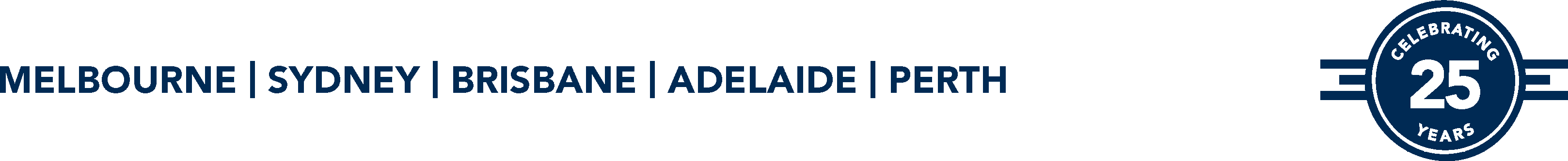 Wayne ThompsonChief Operating Officer